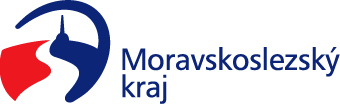 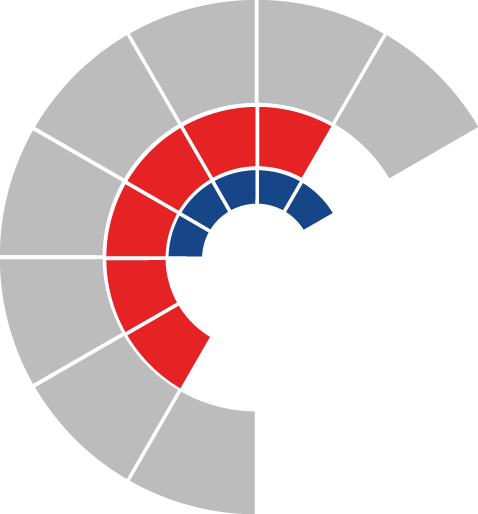 							Výbor pro životní prostředí zastupitelstva kraje 										 Výpis z usneseníČíslo jednání:	19		Datum konání:	8. 8. 2023		Číslo usnesení: 19/106Výbor pro životní prostředí zastupitelstva kraje1. bere na vědomížádost Statutárního města Opava ze dne 8. 6. 2023 o změnu vymezení uznatelných nákladů projektu „NEPLÝTVEJ JÍDLEM, OPAVO!“ podpořeného v rámci dotačního programu „Podpora vzdělávání a poradenství v oblasti životního prostředí“ pro roky 2022/2023 dle přílohy č. 1 předloženého materiálu2. doporučujezastupitelstvu krajerozhodnout uzavřít Dohodu o narovnání ke smlouvě o poskytnutí dotace z rozpočtu Moravskoslezského kraje, ev. č. 05492/2022/ŽPZ, se Statutárním městem Opava, IČO 00300535, dle přílohy č. 3 předloženého materiálu, jejímž předmětem je změna vymezení uznatelných nákladů projektu a termínu pro předložení závěrečného vyúčtování projektuMgr. Zuzana Klusová, v. r.předsedkyně výboru pro životní prostředí